NAŚLADUJEMY PANA JEZUSA W MODLITWIENIECH BĘDZIE POCHWALONY JEZUS CHRYSTUSZapraszam Was do wspólnej modlitwy: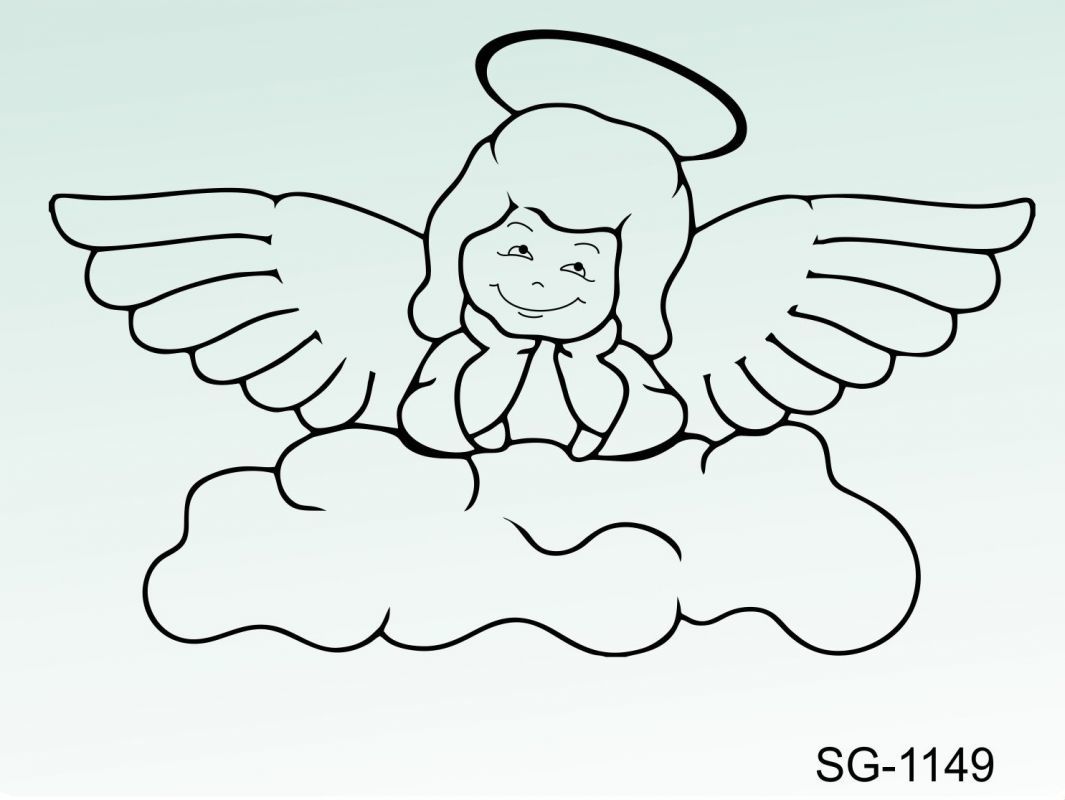 https://www.youtube.com/watch?v=G1biuD8oKCYKOCHANI,CZY WIECIE CO TO JEST MODLITWA?Na pewno wiecie, bo już nieraz się razem modliliśmy.  Modlitwa jest rozmową z Panem Bogiem.Kiedy rozpoczynamy modlitwę pięknie składamy rączki, jesteśmy grzeczni, myślimy o Panu Bogu, który jest w niebie. Mówimy do Pana Boga te modlitwy, które już dobrze znamy: Znak krzyża, Aniele Boży. Niektórzy z Was już umieją Ojcze nasz i Zdrowaś Maryjo!!! Brawo!!!Ale możemy mówić też swoimi słowami, o tym co jest dla nas ważne.Ja codziennie rano mówię Panu Bogu:„Panie Boże, proszę Cię, opiekuj się wszystkimi dziećmi z naszego przedszkola. Obdarz ich zdrowiem i błogosław ich Rodzinom”. Czy wiecie, dlaczego należy się modlić?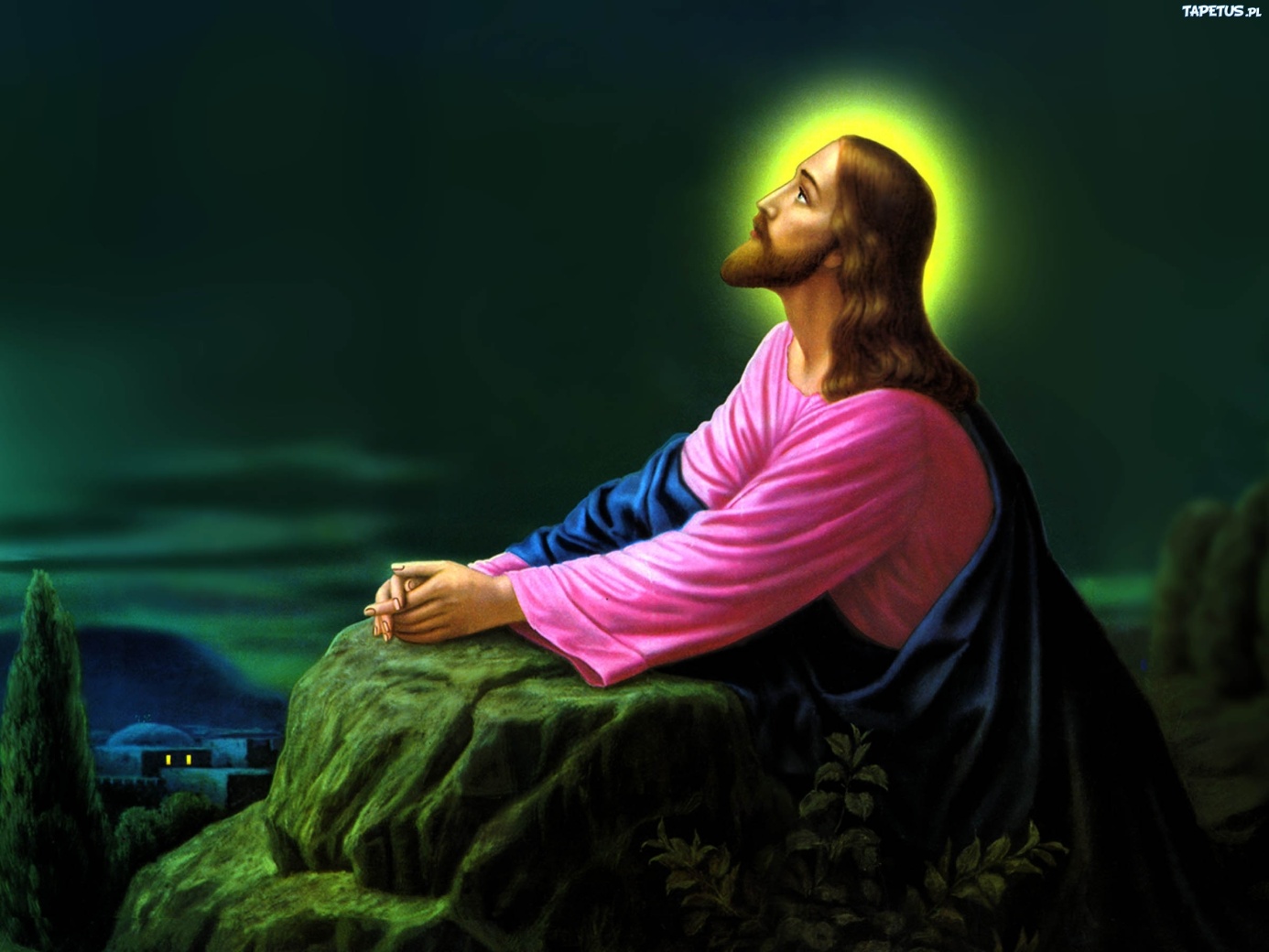 Bo tego nauczył nas sam Pan Jezus. On się modlił bardzo często; Gdy uczył ludzi o niebie i Panu BoguGdy czynił dobro ludziom, uzdrawiał, rozmnażał chlebGdy było Mu trudno i smutnoAle również wtedy, gdy chciał za coś Panu Bogu podziękować. My chcemy być podobni do Pana Jezusa, więc powinniśmy się modlić. Każdy dzień rozpoczynajcie znakiem krzyża i taką modlitwą jaką znacie. Poproście Pana Boga o dobry, szczęśliwy dzień. Wieczorem, zanim położycie się spać, podziękujcie Panu Bogu za cały dzień, poproście o dobrą, spokojną noc.Kiedy byłam małą dziewczynką, moja Mama nauczyła mnie takiej modlitwy wieczornej:„O, słodki Jezu kładę się spać.Nic mi się złego nie może stać.Bo mam na obronę znak krzyża TwegoW imię Ojca i Syna i Ducha Świętego. Amen”Postarajcie się jej nauczyć i każdego wieczora odmawiajcie ją przed snem, dobrze?A jak ktoś z Was zechce się pochwalić, jak pięknie się nauczyliście, to nagrajcie mi jak się modlicie i przyślijcie na pocztę. Proponuje również (jeśli ktoś ma możliwość drukowania) pokolorowanie obrazka. Pozdrawiam Was serdecznie. p. Marzenka marzenach187@wp.pl 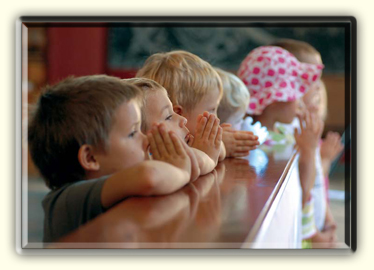 Poniżej obrazek do pokolorowania: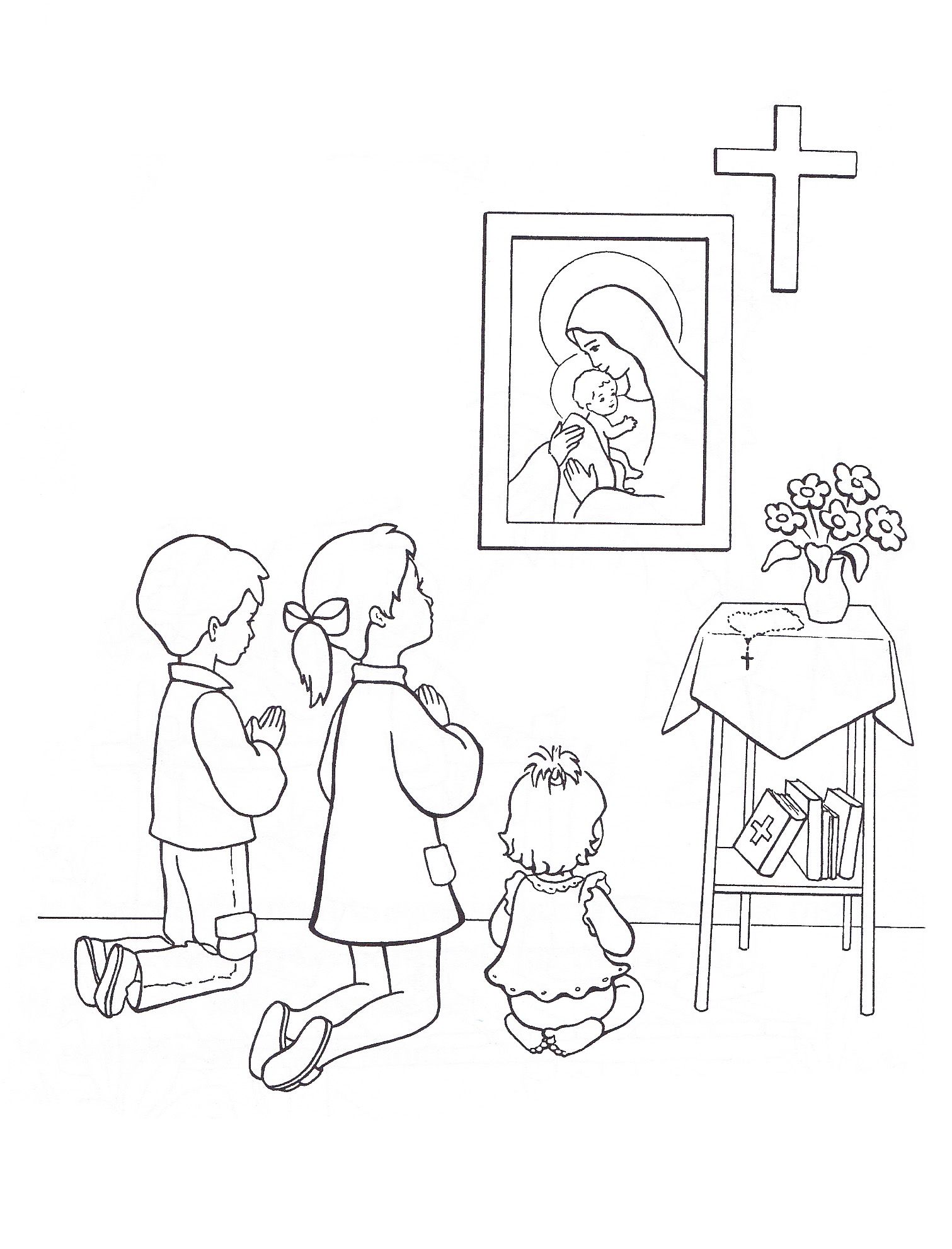 